Med Dvorom in Žužemberkom se nahaja vas Stavča vas.Kjer vidite z rdečooznačeno točko, tam se nahaja naš taborni prostor. Če pridete skozi kraj Smuka in Lašče iz smeri Ribnica morate pred Jama pri Dvoru zaviti na levo za vas Stavča vas. Približno 200–300 m po odcepu, ko ste zavili levo, bo na levi strani pravokotna cesta nekoliko v klanec, na katero zavijete. Ponovno po približno 200–300 m pa boste na levi zagledali velik travnik. To je naš taborni prostor. SPODAJ PRILAGAM SLIKE ZA LAŽJO PREDSTAVO.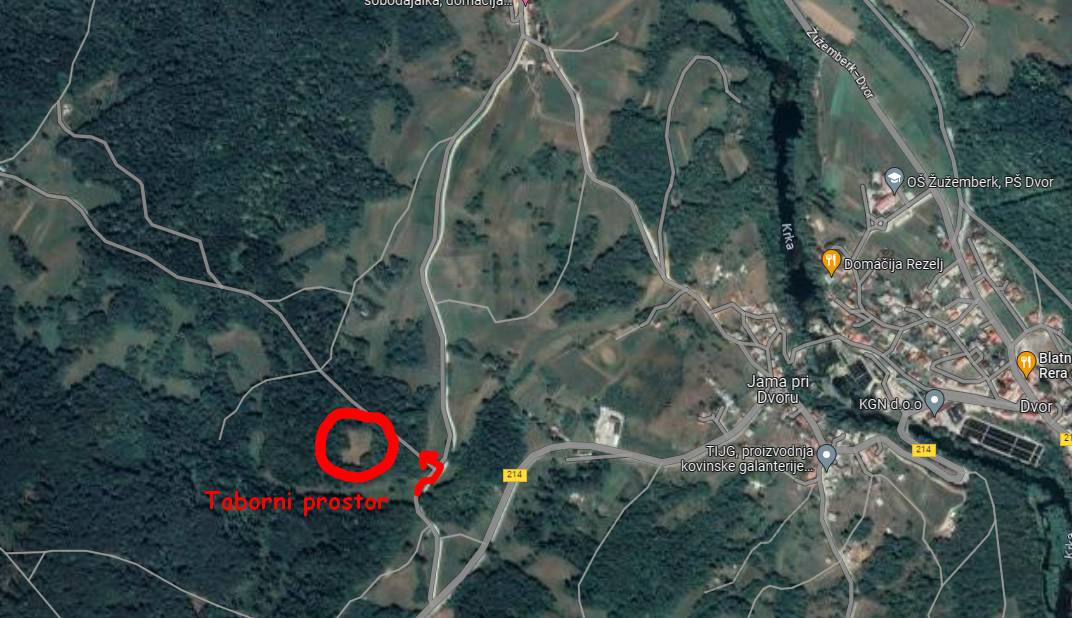 